РЕГЛАМЕНТ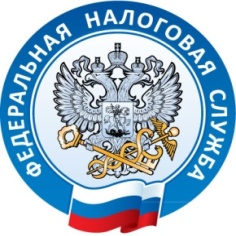 заседания Общественного советапри Управлении Федеральной налоговой службы по Ямало-Ненецкому автономному округуг. Салехард                                                                                 22 апреля  2022 года 1.«Об организации работы с налогоплательщиками Ямало-Ненецкого автономного округа в условиях внешнего санкционного давления, в том числе со системообразующими, социально-значимыми предприятиями, предприятиями реестра МСП, а также об информационном взаимодействии при мониторинге социально-экономической ситуации в регионе».(докладчик: и.о. начальника аналитического отдела УФНС России по Ямало-Ненецкому автономному округу С.В.Спешилова2.Исключение индивидуального предпринимателя из единого государственного реестра индивидуальных предпринимателей по решению регистрирующего органа. Последствия для исключенного индивидуального предпринимателя.Государственная онлайн-регистрация бизнеса на основе технологии искусственного интеллекта.(докладчик: начальник отдела единого регистрационного центра Межрайонной ИФНС России №1 по Ямало-Ненецкому автономному округу И.В. Фролова)3.Отчет о деятельности Молодежного совета при УФНС России по Ямало-Ненецкому автономному округу за 2021 год(докладчик: председатель Молодежного совета, помощник руководителя Управления С.В. Сафонова)4.Организационные вопросы.(докладчик: и.о. начальника отдела работы с  налогоплательщиками Т.В. Селютина)